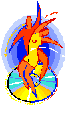 Umiestnenie žiakov ZUŠ BojniceUmiestnenie žiakov ZUŠ BojniceUmiestnenie žiakov ZUŠ BojniceUmiestnenie žiakov ZUŠ BojniceUmiestnenie žiakov ZUŠ BojniceFESTIVAL MODERNÉHO TANCA BOJNICE 2018 20.4.2018FESTIVAL MODERNÉHO TANCA BOJNICE 2018 20.4.2018FESTIVAL MODERNÉHO TANCA BOJNICE 2018 20.4.2018FESTIVAL MODERNÉHO TANCA BOJNICE 2018 20.4.2018FESTIVAL MODERNÉHO TANCA BOJNICE 2018 20.4.2018A.SÓLO A.SÓLO A.SÓLO A.SÓLO A.SÓLO SÚŤAŽIACISÚŤAŽIACICHOREOGRAFIAvyučujúciA.SÓLO 6 – 8 rokovA.SÓLO 6 – 8 rokovA.SÓLO 6 – 8 rokovA.SÓLO 6 – 8 rokovA.SÓLO 6 – 8 rokovZlaté pásmoNella Petra KlečánekováNella Petra KlečánekováMat HatterBc.Jana KlečánekováZlaté pásmoLili MišúnovaLili MišúnovaMôj život je tanecBc.Dárius ŠtrbaA.SÓLO 9 – 11 rokovA.SÓLO 9 – 11 rokovA.SÓLO 9 – 11 rokovA.SÓLO 9 – 11 rokovA.SÓLO 9 – 11 rokovZlaté pásmo                    2. miestoLucia PucherováLucia PucherováCesta za snomBc.Dárius ŠtrbaA.SÓLO 12-14 rokovA.SÓLO 12-14 rokovA.SÓLO 12-14 rokovA.SÓLO 12-14 rokovA.SÓLO 12-14 rokovStrieborné pásmo 2. miestoSofia PriehodováSofia PriehodováNever forget youBc.Jana KlečánekováStrieborné pásmo 4. miestoDominika BokorováDominika BokorováSweet dreamBc.Jana KlečánekováStrieborné pásmo 5.miestoTajana JalováTajana JalováHarleyquinBc.Jana KlečánekováBronzové pásmoRichard Miroslav PiterkaRichard Miroslav PiterkaLuskáčikBc.Dárius ŠtrbaA.SÓLO 15 - 18 rokovA.SÓLO 15 - 18 rokovA.SÓLO 15 - 18 rokovA.SÓLO 15 - 18 rokovA.SÓLO 15 - 18 rokovStrieborné pásmo              3. miestoStrieborné pásmo              3. miestoHenrieta Lipovská Dance with you Bc.Jana KlečánekováUmiestnenie žiakov ZUŠ BojniceUmiestnenie žiakov ZUŠ BojniceUmiestnenie žiakov ZUŠ BojniceUmiestnenie žiakov ZUŠ BojniceUmiestnenie žiakov ZUŠ BojniceUmiestnenie žiakov ZUŠ BojniceFESTIVAL MODERNÉHO TANCA BOJNICE 2018 20.4.2018FESTIVAL MODERNÉHO TANCA BOJNICE 2018 20.4.2018FESTIVAL MODERNÉHO TANCA BOJNICE 2018 20.4.2018FESTIVAL MODERNÉHO TANCA BOJNICE 2018 20.4.2018FESTIVAL MODERNÉHO TANCA BOJNICE 2018 20.4.2018FESTIVAL MODERNÉHO TANCA BOJNICE 2018 20.4.2018B. MALÉ CHOREOGRAFIE B. MALÉ CHOREOGRAFIE B. MALÉ CHOREOGRAFIE B. MALÉ CHOREOGRAFIE B. MALÉ CHOREOGRAFIE B. MALÉ CHOREOGRAFIE    TANEČNÁ SKUPINACHOREOGRAFIACHOREOGRAFIAvyučujúcivyučujúciB. MALÉ CHOREOGRAFIE 6 - 8 rokovB. MALÉ CHOREOGRAFIE 6 - 8 rokovB. MALÉ CHOREOGRAFIE 6 - 8 rokovB. MALÉ CHOREOGRAFIE 6 - 8 rokovB. MALÉ CHOREOGRAFIE 6 - 8 rokovB. MALÉ CHOREOGRAFIE 6 - 8 rokovBronzové pásmoTS DreamTS DreamLetná láskaLetná láskaBc.Dárius ŠtrbaB. MALÉ CHOREOGRAFIE 9 – 11 rokovB. MALÉ CHOREOGRAFIE 9 – 11 rokovB. MALÉ CHOREOGRAFIE 9 – 11 rokovB. MALÉ CHOREOGRAFIE 9 – 11 rokovB. MALÉ CHOREOGRAFIE 9 – 11 rokovB. MALÉ CHOREOGRAFIE 9 – 11 rokovStrieborné pásmo   3. miestoTS Princesz duoTS Princesz duoBalerinna Balerinna Bc.Jana KlečánekováB. MALÉ CHOREOGRAFIE 12 – 14 rokovB. MALÉ CHOREOGRAFIE 12 – 14 rokovB. MALÉ CHOREOGRAFIE 12 – 14 rokovB. MALÉ CHOREOGRAFIE 12 – 14 rokovB. MALÉ CHOREOGRAFIE 12 – 14 rokovB. MALÉ CHOREOGRAFIE 12 – 14 rokovStrieborné pásmoTS Briliant TS Briliant Roand the jackRoand the jackBc.Jana KlečánekováB. MALÉ CHOREOGRAFIE 15- 18 rokovB. MALÉ CHOREOGRAFIE 15- 18 rokovB. MALÉ CHOREOGRAFIE 15- 18 rokovB. MALÉ CHOREOGRAFIE 15- 18 rokovB. MALÉ CHOREOGRAFIE 15- 18 rokovB. MALÉ CHOREOGRAFIE 15- 18 rokovStrieborné pásmoTS GirlsTS GirlsBelievereBelievereBc.Jana KlečánekováUmiestnenie žiakov ZUŠ BojniceUmiestnenie žiakov ZUŠ BojniceUmiestnenie žiakov ZUŠ BojniceUmiestnenie žiakov ZUŠ BojniceUmiestnenie žiakov ZUŠ BojniceFESTIVAL MODERNÉHO TANCA BOJNICE 2018 20.4.2018FESTIVAL MODERNÉHO TANCA BOJNICE 2018 20.4.2018FESTIVAL MODERNÉHO TANCA BOJNICE 2018 20.4.2018FESTIVAL MODERNÉHO TANCA BOJNICE 2018 20.4.2018FESTIVAL MODERNÉHO TANCA BOJNICE 2018 20.4.2018C. SHOW DANCEC. SHOW DANCEC. SHOW DANCEC. SHOW DANCEC. SHOW DANCETANEČNÁ SKUPINACHOREOGRAFIACHOREOGRAFIAvyučujúciC. SHOW DANCE 6 - 8 rokovC. SHOW DANCE 6 - 8 rokovC. SHOW DANCE 6 - 8 rokovC. SHOW DANCE 6 - 8 rokovC. SHOW DANCE 6 - 8 rokovZlaté pásmo 1.miesto TS DarlingNarodeninová pártyNarodeninová pártyBc.Jana KlečánekováC. SHOW DANCE 9 - 11 rokovC. SHOW DANCE 9 - 11 rokovC. SHOW DANCE 9 - 11 rokovC. SHOW DANCE 9 - 11 rokovC. SHOW DANCE 9 - 11 rokovZlaté pásmo 2.miesto TS PrinceszMozartMozartBc.Jana KlečánekováC. SHOW DANCE 12 - 14 rokovC. SHOW DANCE 12 - 14 rokovC. SHOW DANCE 12 - 14 rokovC. SHOW DANCE 12 - 14 rokovC. SHOW DANCE 12 - 14 rokovZlaté pásmo 1.miesto TS Briliant TS BriliantCasinoBc.Jana Klečáneková